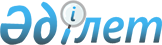 Об утверждении Критериев отнесения электронных информационных ресурсов к открытым данным, размещаемым государственными органами на интернет-портале открытых данных, а также Правил и формат их представления
					
			Утративший силу
			
			
		
					Приказ и.о. Министра по инвестициям и развитию Республики Казахстан от 26 января 2016 года № 86. Зарегистрирован в Министерстве юстиции Республики Казахстан 25 февраля 2016 года № 13231. Утратил силу приказом Министра информации и общественного развития Республики Казахстан от 28 апреля 2021 года № 144.
      Сноска. Утратил силу приказом Министра информации и общественного развития РК от 28.04.2021 № 144 (вводится в действие по истечении десяти календарных дней после дня его первого официального опубликования).
      В соответствии с подпунктом 28) статьи 7 Закона Республики Казахстан от 24 ноября 2015 года "Об информатизации" ПРИКАЗЫВАЮ:
      1. Утвердить:
      1) критерии отнесения электронных информационных ресурсов к открытым данным, размещаемым государственными органами на интернет-портале открытых данных, согласно приложению 1 к настоящему приказу;
      2) Правила и формат представления открытых данных, размещаемым государственными органами на интернет-портале открытых данных, согласно приложению 2 к настоящему приказу.
      2. Комитету связи, информатизации и информации Министерства по инвестициям и развитию Республики Казахстан (Қазанғап Т.Б.) обеспечить:
      1) государственную регистрацию настоящего приказа в Министерстве юстиции Республики Казахстан;
      2) направление копии настоящего приказа в печатном и электронном виде на официальное опубликование в периодические печатные издания и информационно-правовую систему "Әділет" в течение десяти календарных дней после его государственной регистрации в Министерстве юстиции Республики Казахстан, а также в Республиканский центр правовой информации в течение десяти календарных дней со дня получения зарегистрированного приказа для включения в эталонный контрольный банк нормативных правовых актов Республики Казахстан;
      3) размещение настоящего приказа на интернет-ресурсе Министерства по инвестициям и развитию Республики Казахстан и на интранет-портале государственных органов;
      4) в течение десяти рабочих дней после государственной регистрации настоящего приказа в Министерстве юстиции Республики Казахстан представление в Юридический департамент Министерства по инвестициям и развитию Республики Казахстан сведений об исполнении мероприятий, предусмотренных подпунктами 1), 2) и 3) пункта 2 настоящего приказа.
      3. Контроль за исполнением настоящего приказа возложить на курирующего вице-министра по инвестициям и развитию Республики Казахстан.
      4. Настоящий приказ вводится в действие по истечении десяти календарных дней после дня его первого официального опубликования. Критерии отнесения электронных информационных ресурсов к открытым данным, размещаемым государственными органами на интернет-портале открытых данных
      Сноска. Критерии в редакции приказа Министра информации и коммуникаций РК от 10.10.2018 № 432 (вводится в действие по истечении десяти календарных дней после дня его первого официального опубликования).
      Глава 1. Общие положения
      1. Настоящие Критерии отнесения электронных информационных ресурсов к открытым данным, размещаемых государственными органами на интернет-портале открытых данных (далее – Критерии) разработаны в соответствии с подпунктом 28) статьи 7 Закона Республики Казахстан от 24 ноября 2015 года "Об информатизации" (далее – Закон), и определяют критерии отнесения электронных информационных ресурсов к открытым данным, размещаемых государственными органами на интернет-портале открытых данных.
      2. В настоящих Критериях применяются следующие понятия:
      1) открытые данные – общедоступные электронные информационные ресурсы, представленные в машиночитаемом виде и предназначенные для дальнейшего использования, повторной публикации в неизменном виде;
      2) общедоступные электронные информационные ресурсы – электронные информационные ресурсы, которые предоставляются или распространяются их собственником или владельцем без указания условий доступа или их использования, а также сведения, доступ к которым является свободным и не зависит от формы их представления и способа распространения;
      3) веб-портал "электронного правительства" – информационная система, представляющей собой "единое окно" доступа ко всей консолидированной правительственной информации, включая нормативную правовую базу, и к государственным и иным услугам, оказываемым в электронной форме.
      Глава 2. Критерии отнесения электронных информационных ресурсов к открытым данным, размещаемых государственными органами на интернет-портале открытых данных
      3. Критериями отнесения электронных информационных ресурсов государственных органов к открытым данным являются:
      1) общедоступность;
      2) востребованность.
      4. Определение общедоступности электронных информационных ресурсов для отнесения к открытым данным осуществляется государственным органом в соответствии с Законом и законами Республики Казахстан от 16 ноября 2015 года "О доступе к информации", от 15 марта 1999 года "О государственных секретах", от 21 мая 2013 года "О персональных данных и их защите".
      5. Определение востребованности электронных информационных ресурсов для отнесения к открытым данным осуществляется государственным органом на основе опросов пользователей, в том числе на интернет-ресурсе государственного органа, на веб-портале "электронного правительства", анализа часто запрашиваемой информации у государственного органа. При этом востребованными электронными информационными ресурсами для цели отнесения их к открытым данным признаются электронные информационные ресурсы, которые запрашивались два и более раз различными пользователями информации в течение трех последовательных календарных месяцев. Правила и формат предоставления
открытых данных, размещаемых государственными органами
на интернет-портале открытых данных
Глава 1. Общие положения
      Сноска. Заголовок главы 1 в редакции приказа Министра информации и коммуникаций РК от 10.10.2018 № 432 (вводится в действие по истечении десяти календарных дней после дня его первого официального опубликования).
      1. Настоящие Правила и формат представления открытых данных, размещаемых государственными органами на интернет-портале открытых данных (далее – Правила) разработаны в соответствии с подпунктом 28) статьи 7 Закона Республики Казахстан от 24 ноября 2015 года "Об информатизации" (далее – Закон), и определяют правила и формат представления открытых данных, размещаемых государственными органами на интернет-портале открытых данных.
      2. В настоящих Правилах применяются следующие понятия:
      1) автоматизированное рабочее место (далее – АРМ) – рабочее место государственного органа на интернет-портале для размещения наборов открытых данных;
      2) уполномоченный орган в сфере информатизации (далее – уполномоченный орган) – центральный исполнительный орган, осуществляющий руководство и межотраслевую координацию в сфере информатизации и "электронного правительства";
      3) открытые данные – общедоступные электронные информационные ресурсы, представленные в машиночитаемом виде и предназначенные для дальнейшего использования, повторной публикации в неизменном виде;
      4) интернет-портал открытых данных (далее – интернет-портал) – компонент веб-портала "электронного правительства", обеспечивающий централизованное хранение описательной и ссылочной информации по открытым данным;
      5) набор открытых данных – систематизированная совокупность однотипных данных, представленных в форме открытых данных, состоящая из отдельных элементов, характеризующихся набором атрибутов, и позволяющая информационным системам без участия человека идентифицировать, интерпретировать и обрабатывать такие элементы;
      5-1) расширяемый язык разметки (eXtensible Markup Language) (далее – XML) – расширяемый язык разметки, используемый для хранения и передачи данных в структурированном и машиночитаемом формате;
      6) модерация – обработка сервисным интегратором "электронного правительства" запросов пользователей на размещение и актуализацию открытых данных;
      7) пользователь – субъект информатизации, использующий объекты информатизации для выполнения конкретной функции и (или) задачи;
      8) веб-портал "электронного правительства" – информационная система, представляющей собой "единое окно" доступа ко всей консолидированной правительственной информации, включая нормативную правовую базу, и к государственным и иным услугам, оказываемым в электронной форме;
      9) сервисный интегратор "электронного правительства" (далее – сервисный интегратор) – юридическое лицо, определяемое Правительством Республики Казахстан, на которое возложены функции по методологическому обеспечению развития архитектуры "электронного правительства" и типовой архитектуры "электронного акимата", а также иные функции, предусмотренные Законом;
      10) application programming interface (далее – API) – интерфейс программирования приложений, набор готовых программ, предоставляемых приложением (библиотекой, сервисом) для использования во внешних программных продуктах;
      11) java script object notation (далее – JSON)– машиночитаемый формат обмена данными, удобный для чтения и написания как человеком, так и аппаратно-программными комплексами.
      Сноска. Пункт 2 с изменением, внесенным приказом Министра цифрового развития, инноваций и аэрокосмической промышленности РК от 19.05.2020 № 201/НҚ (вводится в действие по истечении десяти календарных дней после дня его первого официального опубликования).

 Глава 2. Порядок представления открытых данных, размещаемых государственными органами на интернет-портале открытых данных
      Сноска. Заголовок главы 2 в редакции приказа Министра информации и коммуникаций РК от 10.10.2018 № 432 (вводится в действие по истечении десяти календарных дней после дня его первого официального опубликования).
      3. Государственный орган формирует перечень открытых данных, размещаемых на интернет-портале (далее – перечень), на основании электронных информационных ресурсов, находящихся в его владении и (или) распоряжении.
      4. Государственный орган направляет уполномоченному органу на согласование перечень открытых данных, размещаемых на интернет-портале по форме, согласно приложению 1 к настоящим Правилам.
      Согласованный с уполномоченным органом перечень утверждается в соответствии с подпунктом 15) статьи 9 и подпунктом 15) статьи 10 Закона.
      5. Государственный орган размещает и актуализирует на интернет-портале наборы открытых данных, согласно утвержденному перечню.
      6. Государственные органы также размещают на интернет-портале наборы открытых данных по собственной инициативе.
      7. Уполномоченный орган запрашивает открытые данные у государственного органа для размещения на интернет-портале по результатам опроса общественного мнения на веб-портале "электронного правительства" о потребностях населения Республики Казахстан в открытых данных.
      8. Опрос общественного мнения проводится сервисным интегратором на веб-портале "электронного правительства", также путем приема и обработки запросов авторизованных пользователей.
      9. Запрос на размещение или актуализацию открытых данных осуществляется авторизованными пользователями веб-портала "электронного правительства" на интернет-портале.
      Сервисный интегратор на ежемесячной основе проводит модерацию запросов на размещение и актуализацию открытых данных. Запросы, прошедшие модерацию, направляются уполномоченным органом государственному органу посредством АРМ.
      10. В случае наличия и возможности представления запрашиваемых открытых данных государственный орган не позднее тридцати календарных дней с даты получения запроса уполномоченного органа размещает набор открытых данных на интернет-портале с помощью АРМ с соблюдением формата представления наборов открытых данных, установленных в приложении 2 к настоящим Правилам или предоставляет открытые данные с применением АРI государственного органа, или уведомляет уполномоченный орган о планируемой дате размещения открытых данных.
      В случае невозможности представления информации, государственный орган направляет мотивированный ответ уполномоченному органу по основаниям, предусмотренным пунктом 16 статьи 11 Закона Республики Казахстан от 16 ноября 2015 года "О доступе к информации".
      Сервисный интегратор в течение тридцати календарных дней с даты получения запроса направляет пользователям, подавшим запрос на размещение или актуализацию открытых данных, уведомления о статусе рассмотрения запроса уполномоченным органом посредством интернет-портала.
      Сноска. Пункт 10 в редакции приказа Министра информации и коммуникаций РК от 10.10.2018 № 432 (вводится в действие по истечении десяти календарных дней после дня его первого официального опубликования); с изменением, внесенным приказом Министра цифрового развития, инноваций и аэрокосмической промышленности РК от 19.05.2020 № 201/НҚ (вводится в действие по истечении десяти календарных дней после дня его первого официального опубликования).

 Глава 3. Формат представления открытых данных, размещаемых государственными органами на интернет-портале открытых данных
      Сноска. Заголовок главы 3 в редакции приказа Министра информации и коммуникаций РК от 10.10.2018 № 432 (вводится в действие по истечении десяти календарных дней после дня его первого официального опубликования).
      11. Размещение государственными органами наборов открытых данных с помощью АРМ на интернет-портале осуществляется в формате JSON согласно формату представления наборов открытых данных в соответствии с приложением 2 к настоящим Правилам.
      Перевод наборов открытых данных в формат JSON государственными органами возможен с использованием инструмента, размещенного в АРМ.
      Для использования инструмента государственные органы готовят наборы открытых данных, в соответствии с описанием к использованию инструмента по переводу наборов открытых данных в формат JSON, указанных в приложении 3 к настоящим Правилам.
      Сноска. Пункт 11 с изменением, внесенным приказом Министра цифрового развития, инноваций и аэрокосмической промышленности РК от 19.05.2020 № 201/НҚ (вводится в действие по истечении десяти календарных дней после дня его первого официального опубликования).


      12. Наборы открытых данных включают в себя описание набора открытых данных, описание полей набора открытых данных в машиночитаемом виде и набор открытых данных.
      Формат представления наборов открытых данных включает в себя формат публикации набора открытых данных, описание полей о наборе открытых данных по формату, описание атрибутов полей набора открытых данных.
      13. Представление открытых данных с применением API государственного органа производится в случае, если представляемая информация имеется в информационной системе государственного органа в форматах XML и JSON.
      Сноска. Пункт 13 - в редакции приказа Министра цифрового развития, инноваций и аэрокосмической промышленности РК от 19.05.2020 № 201/НҚ (вводится в действие по истечении десяти календарных дней после дня его первого официального опубликования).


      Форма       Перечень открытых данных, размещаемых на интернет-портале
      ___________________________
      наименование государственного органа Формат представления наборов открытых данных
      1. Формат публикации набора открытых данных 
      "meta": {
      "apiUri": "",
      "nameKk": "",
      "nameRu": "",
      "nameEn": "",
      "descriptionKk": "",
      "descriptionRu": "",
      "descriptionEn": "",
      "keywords": [],
      "responsible": {
      "fullnameKk": "",
      "fullnameEn": "",
      "fullnameRu": "",
      "phone": "",
      "email": ""
      "owner": {
      "fullnameKk": "",
      "fullnameEn": "",
      "fullnameRu": "",
      "phone": "",
      "email": ""
      "fields": {
                   "<fieldName>": { "type": "Int | String | Double | Boolean
      | Date | Geoposition", "labelKk": "", "labelRu": "", "labelEn": "",
      "datapath": "<apiUri>.<id>", "pkey": true},
      "<fieldName>": { "type": "Object", "labelKk": "",
      "labelRu": "", "labelEn": "",
      "fields": {}
      "<fieldName>": { "type": "List", "labelKk": "",
      "labelRu": "", "labelEn": "", "elementType": " Int | String | Double
      | Boolean | Date | Geoposition | Object | List"
      "fields": {}
      "data": [{}..{}]
      2. Описание полей о наборе открытых данных по формату
      3. Описание полей набора открытых данных
      4. Описание атрибутов полей набора открытых данных Описание к использованию инструмента по переводу наборов
открытых данных в формат JSON
      1. Описание набора открытых данных
      *поля обязательные к заполнению
      2. Описание полей набора открытых данных
      *поля обязательные к заполнению
      Примечание. Описание полей набора открытых данных, а также
      требования к ним указаны в приложении 2 настоящих Критериев.
      3. Шаблон формирования набора открытых данных
					© 2012. РГП на ПХВ «Институт законодательства и правовой информации Республики Казахстан» Министерства юстиции Республики Казахстан
				
Исполняющий обязанности
Министра по инвестициям и развитию
Республики Казахстан
Ж. КасымбекПриложение 1
к приказу исполняющего
обязанности Министра
по инвестициям и развитию
Республики Казахстан
от 26 января 2016 года № 86Приложение 2
к приказу исполняющего
обязанности Министра
по инвестициям и развитию
Республики Казахстан
от 26 января 2016 года № 86Приложение 1
к Правилам и формату
представления открытых данных,
размещаемых государственными
органами на интернет-портале
открытых данных
№
Наименование набора открытых данных
Период актуализации
Срок
предоставления
Источник
(через АРМ интернет-портала открытых данных или через API системы государственного органа)
Ответственное лицоПриложение 2
к Правилам и формату
представления открытых данных,
размещаемых государственными
органами на интернет-портале
№
Наименование поля
Тип поля на казахском/русском языке
Тип поля
Дополнительные (специальные) требования к значениям атрибутов
1
apiUri
Идентификатор набора открытых данных
Строка (100)
Уникальный идентификатор набора открытых данных
2
NameKk /NameRu
Наименование набора открытых данных
Строка (255)
Полное наименование набора открытых данных
3
DescriptionKk/ descriptionRu
Описание набора открытых данных
Текст
Полное описание набора открытых данных
4
Keywords
Ключевые слова набора открытых данных
Массив/Список
Ключевые слова 
5
Responsible.fullnameKk/Responsible.fullnameRu
Ответственное лицо за набор открытых данных
Строка (100)
ФИО ответственного лица за набор открытых данных
6
Responsible.phone
Номер телефона 
Строка (50)
Номер телефона ответственного лица 
7
Responsible.email
Адрес электронной почты
Строка (50)
Адрес электронной почты ответственного лица
№
Наименование поля
Тип поля на казахском /русском языке
Тип поля
Дополнительные (специальные) требования к значениям атрибутов
Пример в наборе открытых данных
1
Наименование полей*
Целые числа
Int
Атрибут содержит числовые значения
id: { type: "Int", labelKk: "ИД", labelRu: "ИД", labelEn: "ID", pkey: true},
2
Наименование полей*
Нецелые числа
Double
Атрибут содержит нечисловые значения
3
Наименование полей*
Строка
String
Значение атрибута содержит только следующие символы:
Заглавные (прописные) и строчные буквы русского и казахского языка алфавита – [A, Я] и [а, я].
Знак "номер"
Знак "дефис"
"Круглые" скобки
Словоразделитель – одиночный символ "пробел"
Знак "запятая"
Знак "точка"
title: { type: "String", labelKk: "Название", labelRu: "Название", labelEn: "Title"}
4
Наименование полей*
Логическое значение
Boolean
true/false
published: {type: "Boolean", labelKk: "Опубликован", labelRu: "Опубликован", labelEn: "Published"},
5
Наименование полей*
Дата
Date
Атрибут содержит дату. Значения в следующем виде: ДД-ММ-ГГГГ чч:мм
date: {type: "Date", labelKk: "Дата", labelRu: "Дата", labelEn: "Date"},
6 
Наименование полей*
Геопозиция
Geoposition
Атрибут содержит информацию о положении точки на земной поверхности –
Координаты Х: координаты У
7 
Наименование полей*
Лист
List
Атрибут List содержит расширяемый массив данных
8
Наименование полей*
Объект
Object
Атрибут используется для описания других или вложенных объектов
№
Наименование атрибута
Описание атрибута
Предполагаемые значения
1
type
Атрибут указывает тип поля
Int, String, Double, Boolean, Date, Geoposition, Object, List
2
labelKk
Наименование атрибута на казахском языке
3
labelRu
Наименование атрибута на русском языке
4
elementType
Атрибут указывает тип объекта внутри массива
Int, String, Double, Boolean, Date, Geoposition, Object, List
5
pkey
Атрибут указывает признак того, что поле является уникальным идентификатором
true, false
6
fields
Атрибут описывает внутренние поля объекта
7
datapath
Атрибут предназначен для ссылки на другие наборы данных имеющих уникальный идентификатор
"<идентификатор набора>.<идентификатор объекта>"Приложение 3
к Правилам и формату
представления открытых данных,
размещаемых государственными
органами на интернет-портале
открытых данных
Наименование поля
значение
пример
Идентификатор набора данных
*Наименование набора данных на казахском языке
Астана қаласының дәріханалары
*Наименование набора данных на русском языке
Аптеки города Астаны
*Описание набора данных на казахском языке
Бұл жинақта дәріханалардың атауы, жұмыс істеу уақыты, мекенжайы, байланыс телефондары, геонүктесі, лицензия аяқталу мерзімі туралы деректер бар.
*Описание набора данных на русском языке
В данном наборе содержится информация о наименованиях аптек, график работы, адрес, контактные телефоны, геокоординаты и срок истечения лицензии.
*Ключевые слована казахском и на русском языке
Дәріхана, дәрі-дәрмек, аптека, лекарства
*ФИО (при его наличии) ответственного лица на казахском языке
Ахметжанова Назерке Сериковна
*ФИО (при его наличии) ответственного лица на русском языке
Ахметжанова Назерке Сериковна
Номер телефона ответственного лица
Электронная почта ответственного лица
Описание изменений
Поле
*Наименование поля на казахском языке
*Наименование поля на русском языке
*тип поля
*формат даты (если тип поля дата)
Ссылка на конкретный объект внутри набора данных
Указание признака того, что поле является уникальным идентификатором
Указание типа объекта внутри массива
**пример
**пример
**пример
**пример
**пример
**пример
**пример
**пример
id
идентификатор
идентификатор
String
true
name
Атауы
Название
String
false
region
Облыс
Регион
String
false
geoposition
Геонүкте
Геопозиция
Geoposition
false
address
Мекенжайы
Адрес
Address
false
schedule
Жұмыс істеу уақыты
График работы
Text
false
expireDate
Лицензия аяқталу мерзімі
Срок истечения лицензии
Date
DD.MM.YYYY
false
id
name
region
geoposition
address
1
Гиппократ
Астана
51.117469,71.428171
г. Астана,Ж.М."Ильинка" ул. Есет батыра д.18
2
Аптека
Астана
51.121077,71.419938
г. Астана, м-н Достык ул. Сауран д.5